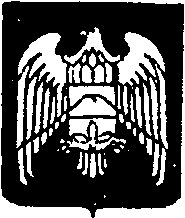 КЪЭБЭРДЕЙ-БАЛЪКЪЭР РЕСПУБЛИКЭМ ЩЫЩ АРУАН МУНИЦИПАЛЬНЭКУЕЙМ ЩЫЩ  ЧЕРНЭ РЕЧКЭ КЪУАЖЭМ И  СОВЕТКЪАБАРТЫ-МАЛКЪАР РЕСПУБЛИКАНЫ УРВАН МУНИЦИПАЛЬНЫЙРАЙОНУНУ ЧЕРНАЯ РЕЧКА  ЭЛ  ПОСЕЛЕНИЯСЫ СОВЕТИСОВЕТ  МЕСТНОГО САМОУПРАВЛЕНИЯ СЕЛЬСКОГО ПОСЕЛЕНИЯ ЧЕРНАЯ РЕЧКА УРВАНСКОГО МУНИЦИПАЛЬНОГО РАЙОНА КАБАРДИНО-БАЛКАРСКОЙ РЕСПУБЛИКИ
Об утверждении Порядка освобождения от должности (досрочного прекращения полномочий) лиц, замещающих в сельском поселении Черная Речка выборные или иные муниципальные должности, увольнения с муниципальной службы лица, замещающего должность Главы с.п.Черная Речка, в связи с утратой доверия.
               В соответствии с Федеральным законом от 6 октября 2003 года N 131-ФЗ "Об общих принципах организации местного самоуправления в Российской Федерации", статьей 27.1 Федерального закона от 2 марта 2007 года N 25-ФЗ "О муниципальной службе в Российской Федерации", статьями 7.1, 13.1 Федерального закона от 25 декабря 2008 года N 273-ФЗ "О противодействии коррупции", на основании Устава с.п.Черная Речка Совет местного самоуправления с.п.Черная Речка	
                                                                    РЕШАЕТ1. Утвердить прилагаемый Порядок освобождения от должности (досрочного прекращения полномочий) лиц, замещающих в с.п.Черная Речка выборные или иные муниципальные должности, увольнения с муниципальной службы лица, замещающего должность Главы с.п.Черная Речка, в связи с утратой доверия.	
         2. Настоящее решение обнародовать в установленном законом порядке.
Глава  с.п.Черная Речка                                                    	
Урванского муниципального района                                         Т.В.Варитлов
Утвержден
Решением  Совета
местного самоуправления с.п.Черная Речка
от 25.10. 2022 г. N13

Порядка освобождения от должности (досрочного прекращения полномочий) лиц, замещающих в сельском поселении Черная Речка выборные или иные муниципальные должности, увольнения с муниципальной службы лица, замещающего должность Главы с.п.Черная Речка, в связи с утратой доверия1. Настоящий Порядок освобождения от должности (досрочного прекращения полномочий) лиц, замещающих в с.п.Черная Речка выборные или иные муниципальные должности, увольнения с муниципальной службы лица, замещающего должность Главы с.п.Черная Речка (далее также - лицо, замещающее муниципальную должность, должность Главы с.п.Черная Речка), в связи с утратой доверия (далее - Порядок) разработан в соответствии с Конституцией Российской Федерации, Федеральными законами от 6 октября 2003 года N 131-ФЗ "Об общих принципах организации местного самоуправления в Российской Федерации",  от 2 марта 2007 года N25-ФЗ "О муниципальной службе в Российской Федерации", от 25 декабря 2008 года N273-ФЗ "О противодействии коррупции", от 7 мая 2013 года N79-ФЗ "О запрете отдельным категориям лиц открывать и иметь счета (вклады), хранить наличные денежные средства и ценности в иностранных банках, расположенных за пределами территории Российской Федерации, владеть и (или) пользоваться иностранными финансовыми инструментами".	
          2. Лицо, замещающее в с.п.Черная Речка выборную муниципальную должность на постоянной основе, подлежит освобождению от должности в связи с утратой доверия в случаях:	
          а) непринятия мер по предотвращению и (или) урегулированию конфликта интересов, стороной которого оно является;	
          б) непредставления сведений о своих доходах, об имуществе и обязательствах имущественного характера, а также о доходах, об имуществе и обязательствах имущественного характера своих супруги (супруга) и несовершеннолетних детей либо представления заведомо недостоверных или неполных сведений, если иное не установлено федеральными законами;	
           в) участия на платной основе в деятельности органа управления коммерческой организации, за исключением случаев, установленных федеральным законом;	
           г) осуществления предпринимательской деятельности;	
           д) вхождения в состав органов управления, попечительских или наблюдательных советов, иных органов иностранных некоммерческих неправительственных организаций и действующих на территории Российской Федерации их структурных подразделений, если иное не предусмотрено международным договором Российской Федерации или законодательством Российской Федерации;	
           е) если лицом, замещающим в с.п.Черная Речка выборную муниципальную должность на постоянной основе, которому стало известно о возникновении у подчиненного ему лица личной заинтересованности, которая приводит или может привести к конфликту интересов, не приняты меры по предотвращению и (или) урегулированию конфликта интересов, стороной которого является подчиненное ему лицо;	
          ж) несоблюдения им (его супругом (супругой) и несовершеннолетними детьми) запрета открывать и иметь счета (вклады), хранить наличные денежные средства и ценности в иностранных банках, расположенных за пределами территории Российской Федерации, владеть и (или) пользоваться иностранными финансовыми инструментами.	
           3. Лицо, замещающее в с.п. Черная Речка выборную муниципальную должность на непостоянной основе, подлежит освобождению от должности в связи с утратой доверия в случаях:	
           а) непринятия мер по предотвращению и (или) урегулированию конфликта интересов, стороной которого оно является;	
           б) непредставления сведений о своих доходах, об имуществе и обязательствах имущественного характера, а также о доходах, об имуществе и обязательствах имущественного характера своих супруги (супруга) и несовершеннолетних детей либо представления заведомо недостоверных или неполных сведений;	
           в) если лицом, замещающим в с.п. Черная Речка выборную муниципальную должность на непостоянной основе, которому стало известно о возникновении у подчиненного ему лица личной заинтересованности, которая приводит или может привести к конфликту интересов, не приняты меры по предотвращению и (или) урегулированию конфликта интересов, стороной которого является подчиненное ему лицо;	
           г) несоблюдения им (его супругом (супругой) и несовершеннолетними детьми) запрета открывать и иметь счета (вклады), хранить наличные денежные средства и ценности в иностранных банках, расположенных за пределами территории Российской Федерации, владеть и (или) пользоваться иностранными финансовыми инструментами.
           4. Лицо, замещающее в с.п. Черная Речка иную муниципальную должность, подлежит освобождению от должности в связи с утратой доверия в случаях:	
          а) непринятия мер по предотвращению и (или) урегулированию конфликта интересов, стороной которого оно является;	
          б) непредставления сведений о своих доходах, об имуществе и обязательствах имущественного характера, а также о доходах, об имуществе и обязательствах имущественного характера своих супруги (супруга) и несовершеннолетних детей либо представления заведомо недостоверных или неполных сведений, если иное не установлено федеральными законами;  в) участия на платной основе в деятельности органа управления коммерческой организации, за исключением случаев, установленных федеральным законом;	  г) осуществления предпринимательской деятельности;  д) вхождения в состав органов управления, попечительских или наблюдательных советов, иных органов иностранных некоммерческих неправительственных организаций и действующих на территории Российской Федерации их структурных подразделений, если иное не предусмотрено международным договором Российской Федерации или законодательством Российской Федерации;  е) если лицом, замещающим иную муниципальную должность в городском округе городе Вологде, которому стало известно о возникновении у подчиненного ему лица личной заинтересованности, которая приводит или может привести к конфликту интересов, не приняты меры по предотвращению и (или) урегулированию конфликта интересов, стороной которого является подчиненное ему лицо;	
          ж) несоблюдения им (его супругом (супругой) и несовершеннолетними детьми) запрета открывать и иметь счета (вклады), хранить наличные денежные средства и ценности в иностранных банках, расположенных за пределами территории Российской Федерации, владеть и (или) пользоваться иностранными финансовыми инструментами.
           5. Лицо, замещающее в с.п.Черная Речка должность Главы с.п.Черная Речка, подлежит увольнению с муниципальной службы в связи с утратой доверия в случаях:	
           а) непринятия мер по предотвращению или урегулированию конфликта интересов, стороной которого оно является;	   б) непредставления сведений о своих доходах, расходах, об имуществе и обязательствах имущественного характера, а также о доходах, расходах, об имуществе и обязательствах имущественного характера своих супруги (супруга) и несовершеннолетних детей;           в) несоблюдения им (его супругом (супругой) и несовершеннолетними детьми) запрета открывать и иметь счета (вклады), хранить наличные денежные средства и ценности в иностранных банках, расположенных за пределами территории Российской Федерации, владеть и (или) пользоваться иностранными финансовыми инструментами.	
           6. Решение о досрочном прекращении полномочий (об увольнении с муниципальной службы) в связи с утратой доверия (далее соответственно - досрочное прекращение полномочий в связи с утратой доверия, досрочное прекращение полномочий) лица, замещающего муниципальную должность, должность Главы с.п.Черная Речка, по основаниям, предусмотренным подпунктами "а", "в", "г", "д", "е" и "ж" пункта 2, подпунктами "а", "в" и "г" пункта 3, подпунктами "а", "в", "г", "д", "е" и "ж" пункта 4, подпунктами "а" и "в" пункта 5 настоящего Порядка, принимается Советом местного самоуправления с.п. Черная Речка на основании решения комиссии по противодействию коррупции (далее - Комиссия).	
            7. Решение о досрочном прекращении полномочий в связи с утратой доверия лица, замещающего муниципальную должность, должность Главы с.п. Черная Речка, по основаниям, предусмотренным подпунктом "б" пункта 2, подпунктом "б" пункта 3, подпунктом "б" пункта 4, подпунктом "б" пункта 5 настоящего Порядка, принимается Советом местного самоуправления с.п. Черная Речка на основании поступившего в Совет местного самоуправления с.п. Черная Речка заявления Главы КБР о досрочном прекращении полномочий лица, замещающего муниципальную должность, должность Главы с.п.Черная Речка, направленного в Совет местного самоуправления с.п.Черная Речка в соответствии с требованиями законодательства Российской Федерации и Кабардино-Балкарской Республики, либо решения суда, либо информации органа исполнительной государственной власти КБР, являющегося органом по профилактике коррупционных и иных правонарушений.	
            8. Вопрос о досрочном прекращении полномочий в связи с утратой доверия лица, замещающего муниципальную должность, должность Главы с.п.Черная Речка, должен быть рассмотрен и соответствующее решение принято в порядке и сроки, установленные Федеральным законом от 6 октября 2003 года N 131-ФЗ "Об общих принципах организации местного самоуправления в Российской Федерации", Уставом с.п.Черная Речка.
            9. При рассмотрении и принятии решения о досрочном прекращении полномочий в связи с утратой доверия должны быть обеспечены:	    - заблаговременное получение лицом, замещающим муниципальную должность, должность Главы с.п.Черная Речка, уведомления о дате, времени и месте проведения сессии Совета местного самоуправления с.п.Черная Речка, на которой будет рассмотрен вопрос о досрочном прекращении полномочий в связи с утратой доверия, а также ознакомление лица, замещающего муниципальную должность, должность Главы с.п.Черная Речка, с документами, являющимися основанием для прекращения его полномочий в связи с утратой доверия, и соответствующим проектом решения Совета местного самоуправления с.п.Черная Речка;
             - предоставление лицу, замещающему муниципальную должность, должность Главы с.п.Черная Речка, возможности дать объяснения по поводу обстоятельств, выдвигаемых в качестве оснований для досрочного прекращения его полномочий в связи с утратой доверия.   10. В решении о досрочном прекращении полномочий в связи с утратой доверия лица, замещающего муниципальную должность, должность Главы с.п.Черная Речка, указываются существо совершенного им коррупционного правонарушения, а также основания, предусмотренные соответственно статьей 27.1 Федерального закона от 2 марта 2007 года N25-ФЗ "О муниципальной службе в Российской Федерации", статьями 7.1, 13.1 Федерального закона от 25 декабря 2008 года N273-ФЗ "О противодействии коррупции".
            11. Решение о досрочном прекращении полномочий в связи с утратой доверия лица, замещающего муниципальную должность, должность Главы с.п. Черная Речка, вручается лицу, замещавшему муниципальную должность, должность Главы с.п. Черная Речка, под роспись в течение пяти рабочих дней со дня вступления в силу соответствующего решения либо направляется ему заказным письмом с уведомлением о вручении по истечении указанного срока в двухдневный срок.	    12. Решение о досрочном прекращении полномочий в связи с утратой доверия лица, замещающего муниципальную должность, должность Главы с.п. Черная Речка, подлежит официальному опубликованию не позднее чем через пять рабочих дней со дня принятия решения Советом местного самоуправления с.п.Черная Речка.	
            13. Лицо, замещающее муниципальную должность, должность Главы с.п.Черная Речка, вправе обжаловать решение о досрочном прекращении полномочий в связи с утратой доверия в порядке, установленном законодательством Российской Федерации.	
            14. В случае если решение о досрочном прекращении полномочий в связи с утратой доверия лица, замещающего муниципальную должность, должность Главы с.п.Черная Речка, было не принято Советом местного самоуправления с.п.Черная Речка, вопрос о досрочном прекращении полномочий в связи с утратой доверия лица, замещающего муниципальную должность, должность Главы с.п.Черная Речка, может быть вынесен по тому же основанию на повторное рассмотрение Советом местного самоуправления с.п.Черная Речка не ранее чем через два месяца со дня проведения сессии, на которой рассматривался данный вопрос.	
           15. Сведения о применении к лицу, замещающему в с.п.Черная Речка выборную или иную муниципальную должность, меры ответственности в виде досрочного прекращения полномочий в связи с утратой доверия за совершение коррупционного правонарушения включаются в реестр лиц, уволенных в связи с утратой доверия, предусмотренный статьей 15 Федерального закона от 25 декабря 2008 года N 273-ФЗ "О противодействии коррупции", в порядке, определенном постановлением Правительства Российской Федерации от 5 марта 2018 года N 228 "О реестре лиц, уволенных в связи с утратой доверия" .	
          Сведения о применении к Главы с.п.Черная Речка взыскания в виде увольнения с муниципальной службы в связи с утратой доверия включаются уполномоченным лицом Администрации с.п.Черная Речка в реестр лиц, уволенных в связи с утратой доверия, предусмотренный статьей 15 Федерального закона от 25 декабря 2008 года N 273-ФЗ "О противодействии коррупции".	
З А К Л Ю Ч Е Н И Еоб обнародовании муниципального правового акта 1.Решение  Совета местного самоуправления с.п.Черная Речка от 25.10. 2022 г. №13«Об утверждении Порядка освобождения от должности (досрочного прекращения полномочий) лиц, замещающих в сельском поселении Черная Речка выборные или иные муниципальные должности, увольнения с муниципальной службы лица, замещающего должность Главы с.п.Черная Речка, в связи с утратой доверия.»Период обнародования: с 26.10.2022 по 26.11.2022 г.  361313, с.Ч.Речка, ул. Ленина №100                                                      тел.71-3-33; 71-3-34Р Е Ш Е Н И Е №13Заседания Совета местного самоуправления сельского поселения Черная Речка Урванского муниципального района КБР №4(седьмого созыва)От 25.10.2022 г.                                                                                         с.п.Черная РечкаФ И О руководителяадрес, название организации.Подпись, печать.1Глава администрации с.п.Черная Речка Варитлов Тимур ВладимировичАдминистрация с.п.Черная Речкаул.Ленина,1002Художественный руководительСибекова Мадина СуфьяновнаМКУК Дом культуры с.п.Черная Речка ул.Ленина,983ЗаведующаяЖилова Тая МачраиловнаМКУК сельская библиотека с.п.Черная Речка ул.Ленина,98